SCHOLARSHIP APPLICATION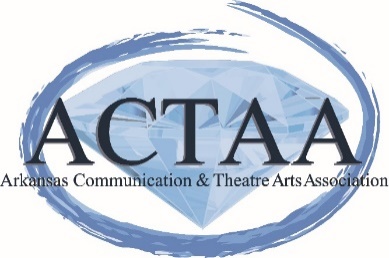 forCURRENT ARKANSAS HIGH SCHOOL SENIORSAMOUNT: $500.00 (a one year award)MISSION STATEMENT: The Arkansas Communication and Theatre Arts Association is a community of professionals devoted to the rigorous study and ethical practice of oral communication and theatre arts as an essential discipline, life skill, and art form. Through continuing teacher education, student participation, and scholarly publication, the Association supports the efforts and continued growth of communication teachers, students, and researchers.SCHOLARSHIP QUALIFICATIONS:The applicant must:~be a graduating senior of an Arkansas high school~be active member of their high school’s theater arts/debate program~be nominated by an ACTAA member from their high schoolAPPLICATION INSTRUCTIONS:The applicant must: Submit this form and the following items to applicant’s forensics/debate/theater/dance coach. Each Arkansas school may submit ONE application for forensics/theater/dance and ONE application for debate. (The selection process is left up to the individual school.)The coach must submit to committee chair by the deadline to the name and address below. Submit two letters of recommendation, one of which must be from an ACTAA member from applicant’s high school regarding participation in applicant’s high school’s theater arts program.Provide a list of extracurricular activities, honors, and awards gained during your high school career.Write an essay (no more than 500 words) on the topic listed below.(Please proof-read and check for mistakes BEFORE sending)Discuss the influence your high school involvement in theater arts had on at least two of the following: 1) intended career path, 2) pursuit of higher education, 3) competition and work ethic, 4) self-esteem and communication skills, and/or 5) personal goal setting. Complete the information page and send with essay.Deadline is February 25, 2022Coach should mail nomination toJennifer Akers18 Talladega LoopCabot, AR  72023Or email to jennifer.akers@cps.k12.ar.us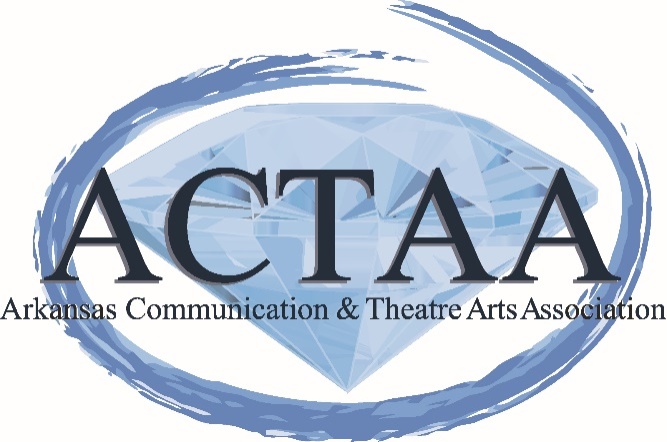 